 Curriculum Overview for Early Years Foundation Stage (How many colours in a rainbow? and Are eggs alive?)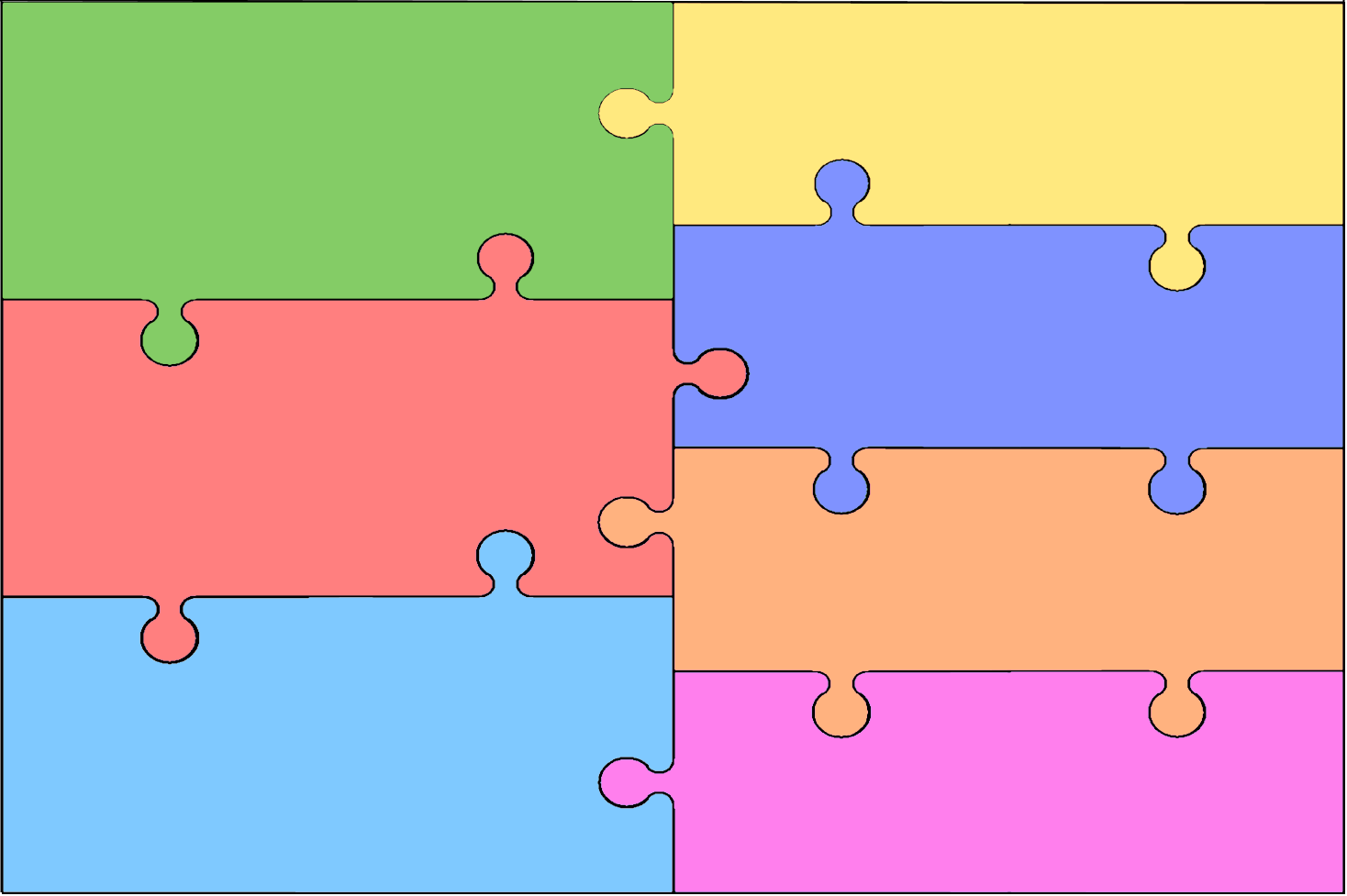  Curriculum Overview for Early Years Foundation Stage (How many colours in a rainbow? and Are eggs alive?)Personal, Social & Emotional Development Expresses own preferences and interests. Can select and use activities and resources with help. Seeks out others to share experiences.Shows affection and concern for people who are special to them.LiteracyListens to stories with increasing attention and recall.Describes main story settings, events and principal characters.Enjoys rhyming and rhythmic activities.Shows awareness of rhyme and alliteration.Joins in with repeated ref rains and anticipates key events and phrases in rhymes and stories.Personal, Social & Emotional Development Expresses own preferences and interests. Can select and use activities and resources with help. Seeks out others to share experiences.Shows affection and concern for people who are special to them.MathematicsRealises not only objects, but anything can be counted, including steps, claps or jumps.Knows that numbers identify how many objects are in a set.Uses some number names and number language spontaneously.Uses some number names accurately in play.Shows interest in shape by sustained construction activity or by talking about shapes or arrangements.Communication & LanguageIs able to follow directions (if not intently focused on own choice of activity).Responds to simple instructions, e.g. to take or put back an object.Builds up vocabulary that reflects the breadth of their experiences.Listens to stories with increasing attention and recall.Beginning to use more complex sentences to link thoughts e.g. (‘I want to use strawberries because I like them.’)MathematicsRealises not only objects, but anything can be counted, including steps, claps or jumps.Knows that numbers identify how many objects are in a set.Uses some number names and number language spontaneously.Uses some number names accurately in play.Shows interest in shape by sustained construction activity or by talking about shapes or arrangements.Communication & LanguageIs able to follow directions (if not intently focused on own choice of activity).Responds to simple instructions, e.g. to take or put back an object.Builds up vocabulary that reflects the breadth of their experiences.Listens to stories with increasing attention and recall.Beginning to use more complex sentences to link thoughts e.g. (‘I want to use strawberries because I like them.’)Understand the WorldCan talk about some of the things they have observed such as plants, animals, natural and found objects.Recognises and describes special events for family or friends.Developing an understanding of growth, decay and changes over time.Talks about why things happen and how things work.Expressive Arts & Design Uses various construction materials.Sings a few familiar songs.Explores and learns how sounds can be changed.Notices what adults do, imitating what is observed and then doing it spontaneously when the adult is not there.Explores colour and how colours can be changed.Physical DevelopmentDraws lines and circles using gross motor movements.Uses one-handed tools and equipment.Holds pencil near point between first two fingers and thumb and uses it with good control.Understand the WorldCan talk about some of the things they have observed such as plants, animals, natural and found objects.Recognises and describes special events for family or friends.Developing an understanding of growth, decay and changes over time.Talks about why things happen and how things work.Expressive Arts & Design Uses various construction materials.Sings a few familiar songs.Explores and learns how sounds can be changed.Notices what adults do, imitating what is observed and then doing it spontaneously when the adult is not there.Explores colour and how colours can be changed.Physical DevelopmentDraws lines and circles using gross motor movements.Uses one-handed tools and equipment.Holds pencil near point between first two fingers and thumb and uses it with good control.